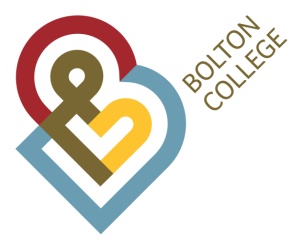 Person SpecificationPost Purchase Ledger ClerkDeptFinancial ServicesGradeAdmin and SupportRef No167-22Education / TrainingCriteria Essential (E)Desirable (D)Measured ByInterview (I)Application (AF)Assessment Ctre (AC)Presentation (P)English & maths GCSE (A – C grade) or equivalentAccountancy qualification (AAT or equivalent)English & maths GCSE (A – C grade) or equivalentAccountancy qualification (AAT or equivalent)English & maths GCSE (A – C grade) or equivalentAccountancy qualification (AAT or equivalent)EDAF/ IAF / IRelevant ExperienceRelevant ExperienceE / DExperience of computer based Finance systemsExperience of using a range of computer packages including word, excel,  databases, email and internetComputerised purchase ledger experienceExperience of communicating with internal/external suppliers at all levels – face-to-face, on the telephone and in writing Experience of working within the FE sectorExperience of computer based Finance systemsExperience of using a range of computer packages including word, excel,  databases, email and internetComputerised purchase ledger experienceExperience of communicating with internal/external suppliers at all levels – face-to-face, on the telephone and in writing Experience of working within the FE sectorExperience of computer based Finance systemsExperience of using a range of computer packages including word, excel,  databases, email and internetComputerised purchase ledger experienceExperience of communicating with internal/external suppliers at all levels – face-to-face, on the telephone and in writing Experience of working within the FE sector       E       E       EEDAF / IAF / IAF / IAF / IAF / IRelevant Knowledge/ Skills & AptitudesRelevant Knowledge/ Skills & Aptitudese / dMeasured ByAbility to work accurately and adhere to strict deadlinesAbility to work unsupervised Ability to organise and prioritise workloadsKnowledge of basic accounting proceduresPreparation of reports/statistical informationAbility to work accurately and adhere to strict deadlinesAbility to work unsupervised Ability to organise and prioritise workloadsKnowledge of basic accounting proceduresPreparation of reports/statistical informationAbility to work accurately and adhere to strict deadlinesAbility to work unsupervised Ability to organise and prioritise workloadsKnowledge of basic accounting proceduresPreparation of reports/statistical informationEEEDDAF / IAF / IAF / IAF / IAF / ISpecial RequirementsSpecial RequirementsE / DThe successful post holder would be expected to have a flexible approach to their work.The successful applicant will need to have a DBS check to work in the College environment. The post holder would be required to demonstrate an ability to discretion and maintaining confidentialityMust be willing to undertake appropriate training and development in order to meet the requirements of the college.Awareness of health and safety requirements.Commitment to the principles of valuing diversity and equal opportunities.Bolton College is committed to safeguarding and promoting the welfare of young people and vulnerable adults and expects all staff and volunteers to share this commitment.The successful post holder would be expected to have a flexible approach to their work.The successful applicant will need to have a DBS check to work in the College environment. The post holder would be required to demonstrate an ability to discretion and maintaining confidentialityMust be willing to undertake appropriate training and development in order to meet the requirements of the college.Awareness of health and safety requirements.Commitment to the principles of valuing diversity and equal opportunities.Bolton College is committed to safeguarding and promoting the welfare of young people and vulnerable adults and expects all staff and volunteers to share this commitment.The successful post holder would be expected to have a flexible approach to their work.The successful applicant will need to have a DBS check to work in the College environment. The post holder would be required to demonstrate an ability to discretion and maintaining confidentialityMust be willing to undertake appropriate training and development in order to meet the requirements of the college.Awareness of health and safety requirements.Commitment to the principles of valuing diversity and equal opportunities.Bolton College is committed to safeguarding and promoting the welfare of young people and vulnerable adults and expects all staff and volunteers to share this commitment.EEEEEEEAF/IAF/IAF/IAF/IAF/IAF/IAF/I